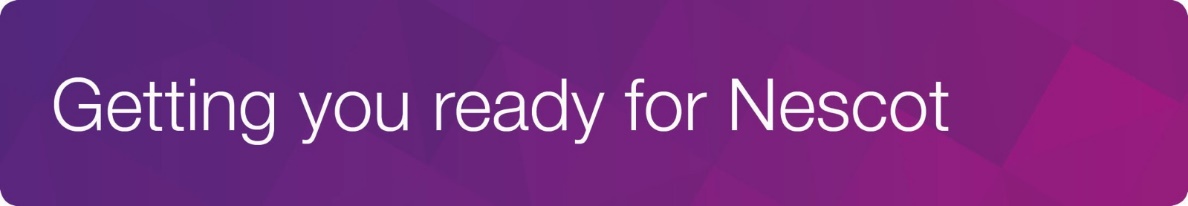 Computing To prepare for computing at Nescot, you can prepare by enrolling and completing the below online courses. 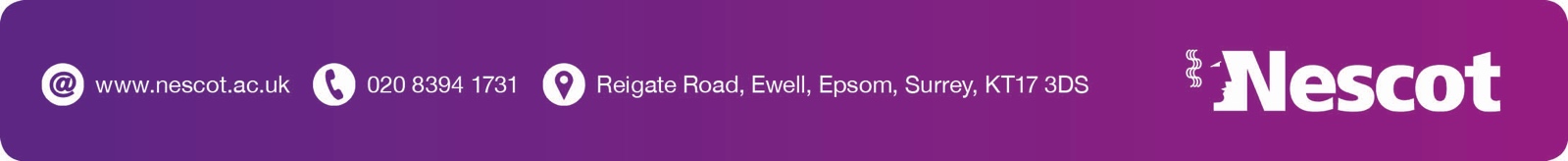 SiteLevelLinkDescriptionKhan Academy Register for this using a gmail accountBeginnerhttps://www.khanacademy.org/hourofcodeStart here. Good introduction to coding using java scriptKhan Academy Register for this using a gmail accountIntermediatehttps://www.khanacademy.org/computing/computer-programmingExtension of the hour of code, good for all the fundamentals of computer programmingKhan Academy Register for this using a gmail accountIntermediatehttps://www.khanacademy.org/computing/ap-computer-science-principlesGood basic background to computer science theoryKhan Academy Register for this using a gmail accountAdvancedhttps://www.khanacademy.org/computing/computer-scienceTracked exercises on the theory behind the units you will be studyingW3 SchoolsBeginnerhttps://www.w3schools.com/html/Good introduction to HTML for web design with practice exercisesW3 SchoolsIntermediatehttps://www.w3schools.com/css/Good introduction to CSS for web design with practice exercisesMicrosoft Learning AcademyAdvancedhttps://docs.microsoft.com/en-gb/learn/m365/Learn how to administer and use Microsoft 365 effectivelyNetacadIntermediatehttps://www.netacad.com/courses/security/introduction-cybersecurityCybersecurity fundamentalsNetacadBeginnerhttps://www.netacad.com/courses/iot/introduction-iotInternet of ThingsNetacadBeginnerhttps://www.netacad.com/courses/os-it/get-connectedDigital Basics